Осенняя профильная смена «# Ура! Осенние каникулы!»с 2-6 ноября 2020 ГБОУ ООШ д. Баландаево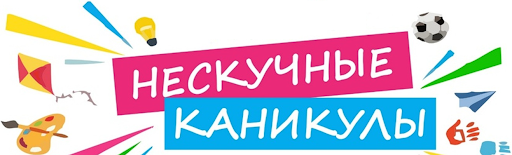 Дата проведенияФорма и название активностиРекомендуемый возраст участниковСсылка+ задание2 ноября –День профориентации2 ноября –День профориентации2 ноября –День профориентации2 ноября –День профориентации02.11.2020Тестирование на определение профориентации6-10https://testometrika.com/business/test-to-determine-career/Пройди тест, посмотри его результаты и узнай свои склонности к профессиям02.11.2020Конкурс рисунков «Все работы хороши - выбирай на вкус»1-9Нарисуй на бумаге любую профессию. Сфотографируй свою работу и отправь на почту классного руководителя02.11.2020Презентация «Мир увлечений»5-10https://urok.1sept.ru/articles/6323893 ноября- День толерантности3 ноября- День толерантности3 ноября- День толерантности3 ноября- День толерантности03.11.2020Видеоурок «Волонтерство»7-10https://youtu.be/Zg6TKApOfIs Пройди по ссылке и узнай, кто такие волонтеры и чем они занимаются03.11.2020Как зарегистрироваться на сайте и стать волонтером?7-10http://volonter.online/volunteer/regЕсли ты понял, что волонтерство- это твое и ты хочешь заниматься данной деятельностью, пройди по ссылке, заполни анкету, выбрав направление деятельности, которым бы хотел заниматься. И действуй03.11.2020Классный час «Азбука толерантности».1-10http://www.myshared.ru/slide/60594103.11.2020«Уроки тетушки Совы».1-10https://youtu.be/nmSRDSyQ3EA03.11.2020Праздник детского кино «Кино — детям" «Только один день»1-10https://yadi.sk/i/82pkRZVpKj3emg03.11.2020Праздник детского кино «Кино — детям" «Добро»1-10https://yadi.sk/i/mUVBZ9Q7Siip_Q4 ноября- День народного единства4 ноября- День народного единства4 ноября- День народного единства4 ноября- День народного единства04.11.2020Познавательный ролик «История возникновения праздника Дня народного Единства»1-6 https://yandex.ru/video/preview?text=ролик%20о%20дне%20народного%20единства%20для%20детей&path=wizard&parent-reqid=1603947461522026-614332616765794903600113-production-app-host-man-web-yp-289&wiz_type=vital&filmId=1317866540488234787304.11.2020Праздник детского кино «Кино — детям" «Я живу в Самаре»1-10https://yadi.sk/i/iWnReGmrnGmiYw04.11.2020Конкурс рисунков «Мир, в котором мы живем»1-10. Сфотографируй свою работу и отправь на почту классного руководителя04.11.2020Информационный час  «День народного единства»1-10https://yandex.ru/efir?stream_id=vYVwNx8Fa30A&from_block=player_context_menu_yavideo5 ноября- День творчества5 ноября- День творчества5 ноября- День творчества5 ноября- День творчества05.11.2020Мастер класс по изготовлению осенних поделок из природного материала: баба яга, сова1-10https://youtu.be/xpEkHnj1gjQhttps://youtu.be/ONOYLdRd8oo05.11.2020Викторина по сказкам А.С. Пушкина5-10https://yandex.ru/video/preview/?filmId=5810370114005944207&url=http%3A%2F%2Fwww.youtube.com%2Fwatch%3Fv%3DQksJzrlZmSA&text=%D0%B2%D0%B8%D0%BA%D1%82%D0%BE%D1%80%D0%B8%D0%BD%D0%B0%20%D0%BF%D0%BE%20%D1%81%D0%BA%D0%B0%D0%B7%D0%BA%D0%B0%D0%BC%20%D0%90%20%D0%A1%20%D0%9F%D1%83%D1%88%D0%BA%D0%B8%D0%BD%D0%B0&path=sharelink05.11.2020Мастер –класс рисование «Осенний пейзаж»1-10https://youtu.be/pI09sbDp5GA05.11.2020Просмотр  фильма  «СЕСТРЕНКА»https://yadi.sk/i/pSB68v7Zei_eDQ6 ноября -День памяти и патриотизма6 ноября -День памяти и патриотизма6 ноября -День памяти и патриотизма6 ноября -День памяти и патриотизма06.11.2020«Парад Победы», посвященный 75-летию Парада Победы в городе Куйбышеве.1-10https://nsportal.ru/download/#https://nsportal.ru/sites/default/files/2013/11/10/parad_kuybyshev_1.pptx06.11.2020Виртуальная экскурсия в Музей Боевой Славы1-10https://youtu.be/4LwkjEFfVHY06.11.2020Экскурсия в «Бункер Сталина»1-10https://yandex.ru/video/preview/?filmId=6323870730073667176&text=видеоэкскурси+по+бункеру+сталина+самара&url=http%3A%2F%2Fvk.com%2Fvideo145023863_45623906206.11.2020Просмотр фильма «Судьба человека».1-10https://www.culture.ru/movies/318/sudba-cheloveka06.11.2020Праздник детского кино «Кино — детям" «День победы»1-10https://yadi.sk/i/BnRazd7qv9Ssqg